附件3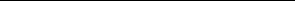 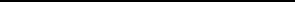 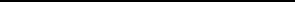 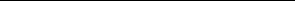 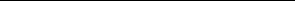 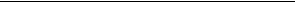 云南省申请新增学士学位授予专业简况表学校名称：昆明理工大学学校代码：10674学科门类：土木类门类代码：0810专业名称：智能建造专业代码：081008T云南省学位委员会办公室制2023年10月10日填 表 说 明一、封面“学科门类、门类代码、专业名称、专业代码”按照中华人民共和国教育部最新公布版《普通高等学校本科专业目录》填写。二、“专业教师队伍”专业课教师详细情况，限填本单位在编的教师。三、除另有说明外，所填内容的时间截止为填表日期，统计数据均按自然年度统计。四、本申请专业的培养方案须作为附件附在本表后， 一并装订。五 、本表填写内容必须属实，字迹要端正、清楚。打印字体根据实际可选择宋体或仿宋体。六、本表用A4 纸双面打印，左侧装订，页码依顺序编排，封面及 填表说明不加页码。本表复制时，须保持原格式不变。本表封面之上， 不得另加封面。不具有博士学位授予权的学位授予单位提交， 一式2份。七、本专业获得学士学位授权后，本表(含培养方案)将作为学士学位授权专业定期评估的参考材料之一。IV-2-3 专业实践课Ⅱ 基本情况(本专业办学方向、设置必要性、专业定位、人才培养目标、专业特色优势等，限800字Ⅱ 基本情况(本专业办学方向、设置必要性、专业定位、人才培养目标、专业特色优势等，限800字Ⅱ 基本情况(本专业办学方向、设置必要性、专业定位、人才培养目标、专业特色优势等，限800字Ⅱ 基本情况(本专业办学方向、设置必要性、专业定位、人才培养目标、专业特色优势等，限800字本专业办学方向：以培养智能建造领域研究型、复合型和创新型人才为目标，完善课程体系，优 化课程结构，改革教学方法，着力提升人才培养质量，面向“一带一路”及国家与地区土木工程建设需要，建成在西南地区乃至全国有影响力的特色专业和一流专业。设置必要性：住房和城乡建设部2022年1月发布的《“十四五”建筑业发展规划》中，明确提出“加快智能建造与新型建筑工业化协同发展，完善智能建造政策和产业体系”。《云南省“十四五”建 筑业发展规划》中，提出在“十四五”期间，“智能建造、低碳建筑开始规模化推广，建筑工业化协同 发展政策体系和产业体系初步建立，数字化、智能化设计建造技术应用取得突破”。这些都表明行业对 智能建造专业人才的需求将持续提高。昆明理工大学在云南省内首家开设智能建造专业，对于满足省内土木工程行业对智能建造专业人才的需求，具有重要的意义。专业定位：面向“一带一路”及国家与地区土木工程建设需要，依托昆明理工土木工程一级学科 针对智能建造与新型建筑工业化协同发展的行业需求，培养能够在建筑模块与智能集成设计、建筑智 能施工技术、建筑智能装备、智能设施与防灾、智能运维与管理等领域勇于创新，能够解决复杂工程问题的高级技术人才。人才培养目标：面向“一带一路”及国家与地区土木工程建设需要，培养德智体美劳全面发展， 掌握建筑与土木、工程管理、信息技术等方面专业基础知识，获得工程师基本训练，基础理论扎实、 专业知识宽厚、实践能力强，可以解决智能建造专业领域的实际复杂工程问题，能够对建筑产业全链  条活动进行智能化、信息化的规划、设计和管理，具有较强的创新意识、社会责任感、国际化视野以  及良好的团队沟通能力、继续学习能力，能合理评价工程实践对社会、环境和可持续发展影响的各类应用型、复合型人才。专业特色优势：依托土木工程和工程管理两个国家级一流本科专业，整合学校信息、人工智能、 大数据等学科的师资力量，将信息技术与工程建造深度融合，培养适应“一带一路”及国家与地区建设需要的新工科创新型人才本专业办学方向：以培养智能建造领域研究型、复合型和创新型人才为目标，完善课程体系，优 化课程结构，改革教学方法，着力提升人才培养质量，面向“一带一路”及国家与地区土木工程建设需要，建成在西南地区乃至全国有影响力的特色专业和一流专业。设置必要性：住房和城乡建设部2022年1月发布的《“十四五”建筑业发展规划》中，明确提出“加快智能建造与新型建筑工业化协同发展，完善智能建造政策和产业体系”。《云南省“十四五”建 筑业发展规划》中，提出在“十四五”期间，“智能建造、低碳建筑开始规模化推广，建筑工业化协同 发展政策体系和产业体系初步建立，数字化、智能化设计建造技术应用取得突破”。这些都表明行业对 智能建造专业人才的需求将持续提高。昆明理工大学在云南省内首家开设智能建造专业，对于满足省内土木工程行业对智能建造专业人才的需求，具有重要的意义。专业定位：面向“一带一路”及国家与地区土木工程建设需要，依托昆明理工土木工程一级学科 针对智能建造与新型建筑工业化协同发展的行业需求，培养能够在建筑模块与智能集成设计、建筑智 能施工技术、建筑智能装备、智能设施与防灾、智能运维与管理等领域勇于创新，能够解决复杂工程问题的高级技术人才。人才培养目标：面向“一带一路”及国家与地区土木工程建设需要，培养德智体美劳全面发展， 掌握建筑与土木、工程管理、信息技术等方面专业基础知识，获得工程师基本训练，基础理论扎实、 专业知识宽厚、实践能力强，可以解决智能建造专业领域的实际复杂工程问题，能够对建筑产业全链  条活动进行智能化、信息化的规划、设计和管理，具有较强的创新意识、社会责任感、国际化视野以  及良好的团队沟通能力、继续学习能力，能合理评价工程实践对社会、环境和可持续发展影响的各类应用型、复合型人才。专业特色优势：依托土木工程和工程管理两个国家级一流本科专业，整合学校信息、人工智能、 大数据等学科的师资力量，将信息技术与工程建造深度融合，培养适应“一带一路”及国家与地区建设需要的新工科创新型人才本专业办学方向：以培养智能建造领域研究型、复合型和创新型人才为目标，完善课程体系，优 化课程结构，改革教学方法，着力提升人才培养质量，面向“一带一路”及国家与地区土木工程建设需要，建成在西南地区乃至全国有影响力的特色专业和一流专业。设置必要性：住房和城乡建设部2022年1月发布的《“十四五”建筑业发展规划》中，明确提出“加快智能建造与新型建筑工业化协同发展，完善智能建造政策和产业体系”。《云南省“十四五”建 筑业发展规划》中，提出在“十四五”期间，“智能建造、低碳建筑开始规模化推广，建筑工业化协同 发展政策体系和产业体系初步建立，数字化、智能化设计建造技术应用取得突破”。这些都表明行业对 智能建造专业人才的需求将持续提高。昆明理工大学在云南省内首家开设智能建造专业，对于满足省内土木工程行业对智能建造专业人才的需求，具有重要的意义。专业定位：面向“一带一路”及国家与地区土木工程建设需要，依托昆明理工土木工程一级学科 针对智能建造与新型建筑工业化协同发展的行业需求，培养能够在建筑模块与智能集成设计、建筑智 能施工技术、建筑智能装备、智能设施与防灾、智能运维与管理等领域勇于创新，能够解决复杂工程问题的高级技术人才。人才培养目标：面向“一带一路”及国家与地区土木工程建设需要，培养德智体美劳全面发展， 掌握建筑与土木、工程管理、信息技术等方面专业基础知识，获得工程师基本训练，基础理论扎实、 专业知识宽厚、实践能力强，可以解决智能建造专业领域的实际复杂工程问题，能够对建筑产业全链  条活动进行智能化、信息化的规划、设计和管理，具有较强的创新意识、社会责任感、国际化视野以  及良好的团队沟通能力、继续学习能力，能合理评价工程实践对社会、环境和可持续发展影响的各类应用型、复合型人才。专业特色优势：依托土木工程和工程管理两个国家级一流本科专业，整合学校信息、人工智能、 大数据等学科的师资力量，将信息技术与工程建造深度融合，培养适应“一带一路”及国家与地区建设需要的新工科创新型人才本专业办学方向：以培养智能建造领域研究型、复合型和创新型人才为目标，完善课程体系，优 化课程结构，改革教学方法，着力提升人才培养质量，面向“一带一路”及国家与地区土木工程建设需要，建成在西南地区乃至全国有影响力的特色专业和一流专业。设置必要性：住房和城乡建设部2022年1月发布的《“十四五”建筑业发展规划》中，明确提出“加快智能建造与新型建筑工业化协同发展，完善智能建造政策和产业体系”。《云南省“十四五”建 筑业发展规划》中，提出在“十四五”期间，“智能建造、低碳建筑开始规模化推广，建筑工业化协同 发展政策体系和产业体系初步建立，数字化、智能化设计建造技术应用取得突破”。这些都表明行业对 智能建造专业人才的需求将持续提高。昆明理工大学在云南省内首家开设智能建造专业，对于满足省内土木工程行业对智能建造专业人才的需求，具有重要的意义。专业定位：面向“一带一路”及国家与地区土木工程建设需要，依托昆明理工土木工程一级学科 针对智能建造与新型建筑工业化协同发展的行业需求，培养能够在建筑模块与智能集成设计、建筑智 能施工技术、建筑智能装备、智能设施与防灾、智能运维与管理等领域勇于创新，能够解决复杂工程问题的高级技术人才。人才培养目标：面向“一带一路”及国家与地区土木工程建设需要，培养德智体美劳全面发展， 掌握建筑与土木、工程管理、信息技术等方面专业基础知识，获得工程师基本训练，基础理论扎实、 专业知识宽厚、实践能力强，可以解决智能建造专业领域的实际复杂工程问题，能够对建筑产业全链  条活动进行智能化、信息化的规划、设计和管理，具有较强的创新意识、社会责任感、国际化视野以  及良好的团队沟通能力、继续学习能力，能合理评价工程实践对社会、环境和可持续发展影响的各类应用型、复合型人才。专业特色优势：依托土木工程和工程管理两个国家级一流本科专业，整合学校信息、人工智能、 大数据等学科的师资力量，将信息技术与工程建造深度融合，培养适应“一带一路”及国家与地区建设需要的新工科创新型人才本  专  业  学  生  情  况本  专  业  学  生  情  况本  专  业  学  生  情  况本  专  业  学  生  情  况类 别学制在校生数当年招生数本  科4年4950专  科Ⅱ教师队伍Ⅱ教师队伍Ⅱ教师队伍Ⅱ教师队伍Ⅱ教师队伍Ⅱ教师队伍I-1师德师风情况(建设举措及成效，是否存在师德失范行为等情况，限500字)I-1师德师风情况(建设举措及成效，是否存在师德失范行为等情况，限500字)I-1师德师风情况(建设举措及成效，是否存在师德失范行为等情况，限500字)I-1师德师风情况(建设举措及成效，是否存在师德失范行为等情况，限500字)I-1师德师风情况(建设举措及成效，是否存在师德失范行为等情况，限500字)I-1师德师风情况(建设举措及成效，是否存在师德失范行为等情况，限500字)为了进一步加强师德师风建设，全面提升教师思想政治素质和职业道德水平，昆明理工大学出台 了一系列制度文件(如《关于进一步加强和改进新形势下高校宣传思想工作的意见》《关于开展“师德 师风专题警示教育”的通知》《关于师德师风专项调研工作的通知》《教师工作部关于开展2021年师德 专题教育活动的通知》《昆明理工大学关于举办“师德师风大学习大讨论”主题活动演讲比赛通知》《中 共昆明理工大学委员会关于成立师德专题教育领导小组的通知》《中共昆明理工大学委员会关于印发<2021年师德专题教育实施方案>的通知》,以规范、提升专业教师的师德师风，树立良好教风。此外，学校成立了师德专题教育领导小组，负责统筹、指导、督促开展师德专题教育，制定师德 专题教育实施方案和督察落实，通报师德师风警示案例；积极组织师德专题教育、研讨会等活动，引 导广大教师坚定理想信念、厚植爱国情怀、涵养高尚师德，努力建设一支师德高尚、业务精良的教师队伍，以优良的师风带动教风、促进学风、优化校风，不存在师德失范行为。为了进一步加强师德师风建设，全面提升教师思想政治素质和职业道德水平，昆明理工大学出台 了一系列制度文件(如《关于进一步加强和改进新形势下高校宣传思想工作的意见》《关于开展“师德 师风专题警示教育”的通知》《关于师德师风专项调研工作的通知》《教师工作部关于开展2021年师德 专题教育活动的通知》《昆明理工大学关于举办“师德师风大学习大讨论”主题活动演讲比赛通知》《中 共昆明理工大学委员会关于成立师德专题教育领导小组的通知》《中共昆明理工大学委员会关于印发<2021年师德专题教育实施方案>的通知》,以规范、提升专业教师的师德师风，树立良好教风。此外，学校成立了师德专题教育领导小组，负责统筹、指导、督促开展师德专题教育，制定师德 专题教育实施方案和督察落实，通报师德师风警示案例；积极组织师德专题教育、研讨会等活动，引 导广大教师坚定理想信念、厚植爱国情怀、涵养高尚师德，努力建设一支师德高尚、业务精良的教师队伍，以优良的师风带动教风、促进学风、优化校风，不存在师德失范行为。为了进一步加强师德师风建设，全面提升教师思想政治素质和职业道德水平，昆明理工大学出台 了一系列制度文件(如《关于进一步加强和改进新形势下高校宣传思想工作的意见》《关于开展“师德 师风专题警示教育”的通知》《关于师德师风专项调研工作的通知》《教师工作部关于开展2021年师德 专题教育活动的通知》《昆明理工大学关于举办“师德师风大学习大讨论”主题活动演讲比赛通知》《中 共昆明理工大学委员会关于成立师德专题教育领导小组的通知》《中共昆明理工大学委员会关于印发<2021年师德专题教育实施方案>的通知》,以规范、提升专业教师的师德师风，树立良好教风。此外，学校成立了师德专题教育领导小组，负责统筹、指导、督促开展师德专题教育，制定师德 专题教育实施方案和督察落实，通报师德师风警示案例；积极组织师德专题教育、研讨会等活动，引 导广大教师坚定理想信念、厚植爱国情怀、涵养高尚师德，努力建设一支师德高尚、业务精良的教师队伍，以优良的师风带动教风、促进学风、优化校风，不存在师德失范行为。为了进一步加强师德师风建设，全面提升教师思想政治素质和职业道德水平，昆明理工大学出台 了一系列制度文件(如《关于进一步加强和改进新形势下高校宣传思想工作的意见》《关于开展“师德 师风专题警示教育”的通知》《关于师德师风专项调研工作的通知》《教师工作部关于开展2021年师德 专题教育活动的通知》《昆明理工大学关于举办“师德师风大学习大讨论”主题活动演讲比赛通知》《中 共昆明理工大学委员会关于成立师德专题教育领导小组的通知》《中共昆明理工大学委员会关于印发<2021年师德专题教育实施方案>的通知》,以规范、提升专业教师的师德师风，树立良好教风。此外，学校成立了师德专题教育领导小组，负责统筹、指导、督促开展师德专题教育，制定师德 专题教育实施方案和督察落实，通报师德师风警示案例；积极组织师德专题教育、研讨会等活动，引 导广大教师坚定理想信念、厚植爱国情怀、涵养高尚师德，努力建设一支师德高尚、业务精良的教师队伍，以优良的师风带动教风、促进学风、优化校风，不存在师德失范行为。为了进一步加强师德师风建设，全面提升教师思想政治素质和职业道德水平，昆明理工大学出台 了一系列制度文件(如《关于进一步加强和改进新形势下高校宣传思想工作的意见》《关于开展“师德 师风专题警示教育”的通知》《关于师德师风专项调研工作的通知》《教师工作部关于开展2021年师德 专题教育活动的通知》《昆明理工大学关于举办“师德师风大学习大讨论”主题活动演讲比赛通知》《中 共昆明理工大学委员会关于成立师德专题教育领导小组的通知》《中共昆明理工大学委员会关于印发<2021年师德专题教育实施方案>的通知》,以规范、提升专业教师的师德师风，树立良好教风。此外，学校成立了师德专题教育领导小组，负责统筹、指导、督促开展师德专题教育，制定师德 专题教育实施方案和督察落实，通报师德师风警示案例；积极组织师德专题教育、研讨会等活动，引 导广大教师坚定理想信念、厚植爱国情怀、涵养高尚师德，努力建设一支师德高尚、业务精良的教师队伍，以优良的师风带动教风、促进学风、优化校风，不存在师德失范行为。为了进一步加强师德师风建设，全面提升教师思想政治素质和职业道德水平，昆明理工大学出台 了一系列制度文件(如《关于进一步加强和改进新形势下高校宣传思想工作的意见》《关于开展“师德 师风专题警示教育”的通知》《关于师德师风专项调研工作的通知》《教师工作部关于开展2021年师德 专题教育活动的通知》《昆明理工大学关于举办“师德师风大学习大讨论”主题活动演讲比赛通知》《中 共昆明理工大学委员会关于成立师德专题教育领导小组的通知》《中共昆明理工大学委员会关于印发<2021年师德专题教育实施方案>的通知》,以规范、提升专业教师的师德师风，树立良好教风。此外，学校成立了师德专题教育领导小组，负责统筹、指导、督促开展师德专题教育，制定师德 专题教育实施方案和督察落实，通报师德师风警示案例；积极组织师德专题教育、研讨会等活动，引 导广大教师坚定理想信念、厚植爱国情怀、涵养高尚师德，努力建设一支师德高尚、业务精良的教师队伍，以优良的师风带动教风、促进学风、优化校风，不存在师德失范行为。I-2专业负责人I-2专业负责人I-2专业负责人I-2专业负责人I-2专业负责人I-2专业负责人姓名性别出生年月专业技术职务定职时间是否兼职许蔚男1976.08教授2011.08.19否最高学位或最后学历(毕业专业、时间、学校、系科最高学位或最后学历(毕业专业、时间、学校、系科力学博士学位，2006年1月12日，清华大学，工程力学系力学博士学位，2006年1月12日，清华大学，工程力学系力学博士学位，2006年1月12日，清华大学，工程力学系力学博士学位，2006年1月12日，清华大学，工程力学系工作单位(至院、系、所)工作单位(至院、系、所)昆明理工大学建筑工程学院昆明理工大学建筑工程学院昆明理工大学建筑工程学院昆明理工大学建筑工程学院本 人 近 5 年 教 学 、 科 研 工 作 情 况本 人 近 5 年 教 学 、 科 研 工 作 情 况本 人 近 5 年 教 学 、 科 研 工 作 情 况本 人 近 5 年 教 学 、 科 研 工 作 情 况本 人 近 5 年 教 学 、 科 研 工 作 情 况本 人 近 5 年 教 学 、 科 研 工 作 情 况总 体 情 况在国内外重要学术刊物上发表论文共25篇；出版专著 3部。在国内外重要学术刊物上发表论文共25篇；出版专著 3部。在国内外重要学术刊物上发表论文共25篇；出版专著 3部。在国内外重要学术刊物上发表论文共25篇；出版专著 3部。在国内外重要学术刊物上发表论文共25篇；出版专著 3部。总 体 情 况获 奖 成 果 共 4 项 ； 其 中 ： 国 家 级 1 项 ； 省 部 级 3 项 ； 州 市 ( 厅 ) 级    项 。获 奖 成 果 共 4 项 ； 其 中 ： 国 家 级 1 项 ； 省 部 级 3 项 ； 州 市 ( 厅 ) 级    项 。获 奖 成 果 共 4 项 ； 其 中 ： 国 家 级 1 项 ； 省 部 级 3 项 ； 州 市 ( 厅 ) 级    项 。获 奖 成 果 共 4 项 ； 其 中 ： 国 家 级 1 项 ； 省 部 级 3 项 ； 州 市 ( 厅 ) 级    项 。获 奖 成 果 共 4 项 ； 其 中 ： 国 家 级 1 项 ； 省 部 级 3 项 ； 州 市 ( 厅 ) 级    项 。总 体 情 况目前承担项目共5项；其中：国家级    项；省部级5项；州市(厅)级。       项。目前承担项目共5项；其中：国家级    项；省部级5项；州市(厅)级。       项。目前承担项目共5项；其中：国家级    项；省部级5项；州市(厅)级。       项。目前承担项目共5项；其中：国家级    项；省部级5项；州市(厅)级。       项。目前承担项目共5项；其中：国家级    项；省部级5项；州市(厅)级。       项。总 体 情 况近5年支配科研经费共200万元，年均科研经费40万元。近5年支配科研经费共200万元，年均科研经费40万元。近5年支配科研经费共200万元，年均科研经费40万元。近5年支配科研经费共200万元，年均科研经费40万元。近5年支配科研经费共200万元，年均科研经费40万元。总 体 情 况目前给本科生授课(理论教学)共2门，本学期共80学时。目前给本科生授课(理论教学)共2门，本学期共80学时。目前给本科生授课(理论教学)共2门，本学期共80学时。目前给本科生授课(理论教学)共2门，本学期共80学时。目前给本科生授课(理论教学)共2门，本学期共80学时。代 表 性 成 果序号成果(获奖项目、论文、专著等)名称获奖名称、等级或鉴定单位、时间本人署名次   序代 表 性 成 果1建筑力学(1)国家级一流本科课程，2023.051代 表 性 成 果2“教、学、管、评”四位-体智慧教育体系的构筑与实践云南省教学成果一等奖，2023.031代 表 性 成 果3工程力学云南省课程思政示范课程、教学名师和团队，2021.08代 表 性 成 果4云南省教学名师云南省教育厅，2019.031代 表 性 成 果5光学无损检测方法及其在土木工程材料损伤机理分析中的应用研究云南省自然科学二等奖，2020.065目 前 承 担 项 目序号项目名称、课题编号项目来源、发文编号、科研经费(万元)、起讫时间本人署名次   序目 前 承 担 项 目云南省教育厅基础设施智能运维科技创新团队云南省教育厅科技创新团队，40万，2022-20251目 前 承 担 项 目2云南省现代信息光学重点实验室云南省高校重点实验室，100万，2020-20252目 前 承 担 项 目3云南高等教育课程思政建设研究云南省社会科学界联合会哲学社会科学创新团队，10万，2021-20241目 前 承 担 项 目4基于建构主义学习理论构建信息时代高校虚拟教研室长效机制研究云南省教育科学规划项目，2.5万，2023-20251目 前 承 担 项 目5打造区域性工科专业教育质量联盟，构建边疆省份土建类人才共育机制云南省高等教育本科教学成果立项培育项目，10万，2022-20251本人指导(或兼职指导)研究生情况：指导在读博士生8人，毕业博士生1人；指导在读硕士生9人，毕业硕士生10人(其中两人考上浙江大学博士，1人考上北京理工大学博士)。本人指导(或兼职指导)研究生情况：指导在读博士生8人，毕业博士生1人；指导在读硕士生9人，毕业硕士生10人(其中两人考上浙江大学博士，1人考上北京理工大学博士)。本人指导(或兼职指导)研究生情况：指导在读博士生8人，毕业博士生1人；指导在读硕士生9人，毕业硕士生10人(其中两人考上浙江大学博士，1人考上北京理工大学博士)。本人指导(或兼职指导)研究生情况：指导在读博士生8人，毕业博士生1人；指导在读硕士生9人，毕业硕士生10人(其中两人考上浙江大学博士，1人考上北京理工大学博士)。本人指导(或兼职指导)研究生情况：指导在读博士生8人，毕业博士生1人；指导在读硕士生9人，毕业硕士生10人(其中两人考上浙江大学博士，1人考上北京理工大学博士)。本人指导(或兼职指导)研究生情况：指导在读博士生8人，毕业博士生1人；指导在读硕士生9人，毕业硕士生10人(其中两人考上浙江大学博士，1人考上北京理工大学博士)。本人指导(或兼职指导)研究生情况：指导在读博士生8人，毕业博士生1人；指导在读硕士生9人，毕业硕士生10人(其中两人考上浙江大学博士，1人考上北京理工大学博士)。本人指导(或兼职指导)研究生情况：指导在读博士生8人，毕业博士生1人；指导在读硕士生9人，毕业硕士生10人(其中两人考上浙江大学博士，1人考上北京理工大学博士)。本人指导(或兼职指导)研究生情况：指导在读博士生8人，毕业博士生1人；指导在读硕士生9人，毕业硕士生10人(其中两人考上浙江大学博士，1人考上北京理工大学博士)。本人指导(或兼职指导)研究生情况：指导在读博士生8人，毕业博士生1人；指导在读硕士生9人，毕业硕士生10人(其中两人考上浙江大学博士，1人考上北京理工大学博士)。本人指导(或兼职指导)研究生情况：指导在读博士生8人，毕业博士生1人；指导在读硕士生9人，毕业硕士生10人(其中两人考上浙江大学博士，1人考上北京理工大学博士)。I-3专业教师队伍I-3专业教师队伍I-3专业教师队伍I-3专业教师队伍I-3专业教师队伍I-3专业教师队伍I-3专业教师队伍I-3专业教师队伍I-3专业教师队伍I-3专业教师队伍I-3专业教师队伍I-3-1整体情况I-3-1整体情况I-3-1整体情况I-3-1整体情况I-3-1整体情况I-3-1整体情况I-3-1整体情况I-3-1整体情况I-3-1整体情况I-3-1整体情况I-3-1整体情况教 师 总 数 ( 人 )教 师 总 数 ( 人 )教 师 总 数 ( 人 )2828教师中具有博士学位者比例教师中具有博士学位者比例85.7%教师中具有博士、硕士学位者比例教师中具有博士、硕士学位者比例100%专 业 技 术 职 务专 业 技 术 职 务专 业 技 术 职 务专 业 技 术 职 务专 业 技 术 职 务人数合计35岁以下36至45岁46至55岁56至60岁61岁以上教授(或相当专业技术职务者)教授(或相当专业技术职务者)教授(或相当专业技术职务者)教授(或相当专业技术职务者)教授(或相当专业技术职务者)1404550副教授(或相当专业技术职务者)副教授(或相当专业技术职务者)副教授(或相当专业技术职务者)副教授(或相当专业技术职务者)副教授(或相当专业技术职务者)1206420讲师(或相当专业技术职务者)讲师(或相当专业技术职务者)讲师(或相当专业技术职务者)讲师(或相当专业技术职务者)讲师(或相当专业技术职务者)2.10100I-3-2专业核心课程、专业课程教师一览表(★公共课教师不填，本表可续)I-3-2专业核心课程、专业课程教师一览表(★公共课教师不填，本表可续)I-3-2专业核心课程、专业课程教师一览表(★公共课教师不填，本表可续)I-3-2专业核心课程、专业课程教师一览表(★公共课教师不填，本表可续)I-3-2专业核心课程、专业课程教师一览表(★公共课教师不填，本表可续)I-3-2专业核心课程、专业课程教师一览表(★公共课教师不填，本表可续)I-3-2专业核心课程、专业课程教师一览表(★公共课教师不填，本表可续)I-3-2专业核心课程、专业课程教师一览表(★公共课教师不填，本表可续)I-3-2专业核心课程、专业课程教师一览表(★公共课教师不填，本表可续)I-3-2专业核心课程、专业课程教师一览表(★公共课教师不填，本表可续)I-3-2专业核心课程、专业课程教师一览表(★公共课教师不填，本表可续)姓名性别出生年月出生年月职称最高学位授学位单位名称授学位单位名称获最高学位的专业名称获最高学位的专业名称是否兼职许蔚男1976.041976.04教授博士清华大学清华大学力学力学否郭荣鑫男1964.041964.04教授博士昆明理工大学昆明理工大学土木工程材料土木工程材料否陈永鸿女1976.011976.01教授博士同济大学同济大学管理科学与工程管理科学与工程否徐则民男1963.031963.03教授博士西南交通大学西南交通大学桥梁与隧道工程桥梁与隧道工程否陶忠男1968.051968.05教授博士西南建筑科技大学西南建筑科技大学结构工程结构工程否翟辉男1967.011967.01教授博士清华大学清华大学建筑学建筑学否李晓琴女1983.121983.12教授博士英国爱丁堡大学英国爱丁堡大学土木工程土木工程否王志良男1982.021982.02教授博士同济大学同济大学隧道及地下建筑工程隧道及地下建筑工程否曹净男1966.10教授博士广西大学结构工程否申林方女1982.08教授博士中国科学院武汉岩土力学研究所岩土工程否伍曾男1979.12教授博士西南交通大学道路与铁道工程否宋志刚男1974.07教授博士浙江大学结构工程否李睿男1974.02教授博士昆明理工大学工程力学否吴永红男1966.05研究员博士四川大学岩土工程否王鹏男1979.04副教授博士昆明理工大学结构工程否唐正光男1969.11副教授博士昆明理工大学工程力学否马倩敏女1985.04副教授博士英国贝尔法斯特女王大学土木工程材料否杨建荣男1978.10副教授博士同济大学土木工程否李国良男1974.07副教授博士哈尔滨工业大学管理科学与工程否陆琨男1964.11副教授硕士武汉工业大学土木工程否刘利先女1971.03副教授博士美国佛罗里达大西洋大学土木工程否王东男1964.11副教授硕士重庆大学结构工程否张云华女1983.05副教授博士河海大学管理科学与工程否陶燕女1971.02副教授硕士昆明理工大学工程力学否史世伦男1982.01副教授博士重庆大学结构工程否欧明喜男1983.07副教授博士重庆大学土木工程否章胜平男1974.04讲师硕士华中科技大学管理科学与工程否唐志一男1991.03讲师博士哈尔滨工业大学力学否I-4教师科学研究工作(★含教学研究与教学成果)I-4教师科学研究工作(★含教学研究与教学成果)I-4教师科学研究工作(★含教学研究与教学成果)I-4教师科学研究工作(★含教学研究与教学成果)I-4教师科学研究工作(★含教学研究与教学成果)I-4教师科学研究工作(★含教学研究与教学成果)I-4教师科学研究工作(★含教学研究与教学成果)I-4教师科学研究工作(★含教学研究与教学成果)I-4-1近5年科研工作总体情况I-4-1近5年科研工作总体情况I-4-1近5年科研工作总体情况I-4-1近5年科研工作总体情况I-4-1近5年科研工作总体情况I-4-1近5年科研工作总体情况I-4-1近5年科研工作总体情况I-4-1近5年科研工作总体情况教师参加科研(教研)比例教师参加科研(教研)比例教师参加科研(教研)比例教师参加科研(教研)比例100%近5年年人均发表科研(教研)论文近5年年人均发表科研(教研)论文近5年年人均发表科研(教研)论文篇科研经费(万元)科研经费(万元)出版专著(含教材)(部)出版专著(含教材)(部)发表学术论文(篇)获奖成果(项)鉴定成果(项)鉴定成果(项)专   利(项)9867986716163041200193I-4-2本专业近5年主要科研(含鉴定)成果(★本表可续)I-4-2本专业近5年主要科研(含鉴定)成果(★本表可续)I-4-2本专业近5年主要科研(含鉴定)成果(★本表可续)I-4-2本专业近5年主要科研(含鉴定)成果(★本表可续)I-4-2本专业近5年主要科研(含鉴定)成果(★本表可续)I-4-2本专业近5年主要科研(含鉴定)成果(★本表可续)I-4-2本专业近5年主要科研(含鉴定)成果(★本表可续)I-4-2本专业近5年主要科研(含鉴定)成果(★本表可续)I-4-2本专业近5年主要科研(含鉴定)成果(★本表可续)序号成果名称成果名称项目完成人(注署名次序)项目完成人(注署名次序)项目完成人(注署名次序)项目完成人(注署名次序)获奖名称、等级或鉴定单位、时间及发文编号获奖名称、等级或鉴定单位、时间及发文编号1运营公路隧道病损检测、 诊断及处治技术与工程应用运营公路隧道病损检测、 诊断及处治技术与工程应用丁祖德(2),李晓琴(7),王志良(8)丁祖德(2),李晓琴(7),王志良(8)丁祖德(2),李晓琴(7),王志良(8)丁祖德(2),李晓琴(7),王志良(8)云南省科学技术奖，二等奖云南省科技厅，2021.06云南省科学技术奖，二等奖云南省科技厅，2021.062光学无损检测方法及其在 土木工程材料损伤机理分析中的应用研究光学无损检测方法及其在 土木工程材料损伤机理分析中的应用研究郭荣鑫(1),夏海廷(2),马倩敏(3),姚学锋(4),许蔚(5)郭荣鑫(1),夏海廷(2),马倩敏(3),姚学锋(4),许蔚(5)郭荣鑫(1),夏海廷(2),马倩敏(3),姚学锋(4),许蔚(5)郭荣鑫(1),夏海廷(2),马倩敏(3),姚学锋(4),许蔚(5)云南省自然科学奖，二等奖云南省科技厅，2020.06云南省自然科学奖，二等奖云南省科技厅，2020.063流固耦合动力学理论及其在水力发电机组中的应用流固耦合动力学理论及其在水力发电机组中的应用王文全(1),闫妍(5王文全(1),闫妍(5王文全(1),闫妍(5王文全(1),闫妍(5云南省科学技术奖， 一等奖，云南省科技厅，2021.06云南省科学技术奖， 一等奖，云南省科技厅，2021.064大跨度钢-混结合连续梁 (顶推)设计与施工关键技术研究及应用大跨度钢-混结合连续梁 (顶推)设计与施工关键技术研究及应用白羽(4),杨建荣(7)白羽(4),杨建荣(7)白羽(4),杨建荣(7)白羽(4),杨建荣(7)云南省科技进步奖，二等奖，云南省科技厅，2020.06云南省科技进步奖，二等奖，云南省科技厅，2020.065基于非局部理论的纳米输 流管理论建模及振动、波动与稳定性分析基于非局部理论的纳米输 流管理论建模及振动、波动与稳定性分析王文全(1),闫妍(2),杨洋(3)王文全(1),闫妍(2),杨洋(3)王文全(1),闫妍(2),杨洋(3)王文全(1),闫妍(2),杨洋(3)云南省科技进步奖，二等奖云南省科技厅，2019.05云南省科技进步奖，二等奖云南省科技厅，2019.056露天矿山岩体参数精细快 速获取与边坡稳定性定量评价露天矿山岩体参数精细快 速获取与边坡稳定性定量评价李泽(6)李泽(6)李泽(6)李泽(6)浙江省科学技术奖， 一等奖，浙江省科技厅，2021.06浙江省科学技术奖， 一等奖，浙江省科技厅，2021.067BIM技术在医院建设中的项目管理应用研究BIM技术在医院建设中的项目管理应用研究陈永鸿(1,指导教师陈永鸿(1,指导教师陈永鸿(1,指导教师陈永鸿(1,指导教师全国高校BIM毕业设计创新  大赛，特等奖，中国土木工程学会，2022.06全国高校BIM毕业设计创新  大赛，特等奖，中国土木工程学会，2022.068建筑结构智能设计建筑结构智能设计张庆(1,指导教师),姚激(2,指导教师张庆(1,指导教师),姚激(2,指导教师张庆(1,指导教师),姚激(2,指导教师张庆(1,指导教师),姚激(2,指导教师“盈建科杯”全国大学生智能建造数字化设计大赛“盈建科杯”全国大学生智能建造数字化设计大赛9云南省土木工程类专业协同发展虚拟教研室云南省土木工程类专业协同发展虚拟教研室郭荣鑫(1),许蔚(2郭荣鑫(1),许蔚(2郭荣鑫(1),许蔚(2郭荣鑫(1),许蔚(2云南省虚拟教研室试点建设项目 ， 云南省教育厅 ，云南省虚拟教研室试点建设项目 ， 云南省教育厅 ，2021.032021.0310教、学、管、评四位一体 智慧教育体系的构筑与实践许蔚(1)许蔚(1)许蔚(1)云南省高等教育教学成果   奖， 一等奖，云南省教育厅，2023.02云南省高等教育教学成果   奖， 一等奖，云南省教育厅，2023.02I-4-3近5年有代表性的转让或被采用的科研成果(限填6项)I-4-3近5年有代表性的转让或被采用的科研成果(限填6项)I-4-3近5年有代表性的转让或被采用的科研成果(限填6项)I-4-3近5年有代表性的转让或被采用的科研成果(限填6项)I-4-3近5年有代表性的转让或被采用的科研成果(限填6项)I-4-3近5年有代表性的转让或被采用的科研成果(限填6项)I-4-3近5年有代表性的转让或被采用的科研成果(限填6项)序号成果名称项目完成人(注署名次序)项目完成人(注署名次序)项目完成人(注署名次序)采纳单位、时间及社会经济效益采纳单位、时间及社会经济效益1一种供水管网爆管信号异一常分析方法，CN201810992317.6A,专利转让杜坤(1)杜坤(1)杜坤(1)福州中水时代生态技术有限公司，2022年，降低供水管网漏损3%福州中水时代生态技术有限公司，2022年，降低供水管网漏损3%2空间桁架连接撑杆的减震结构，ZL202121108148.9,专利转让张庆(1),姚激(2),刘俊峰(3),黄昆(4),屈本宁(5),王惠民(6),郭荣鑫(7)张庆(1),姚激(2),刘俊峰(3),黄昆(4),屈本宁(5),王惠民(6),郭荣鑫(7)张庆(1),姚激(2),刘俊峰(3),黄昆(4),屈本宁(5),王惠民(6),郭荣鑫(7)云南稳磊减震科技有限公司，2023年，年经济效益50万云南稳磊减震科技有限公司，2023年，年经济效益50万3反张索空间桁架光伏承载体系，ZL202121149791.6,专利转让姚激(1),王惠民(2),胡建炜(3),屈本宁(4),黄昆(5),张庆(6),郭荣鑫(7)姚激(1),王惠民(2),胡建炜(3),屈本宁(4),黄昆(5),张庆(6),郭荣鑫(7)姚激(1),王惠民(2),胡建炜(3),屈本宁(4),黄昆(5),张庆(6),郭荣鑫(7)云南稳磊减震科技有限公司，2023年，年经济效益50万云南稳磊减震科技有限公司，2023年，年经济效益50万4一种防屈曲摩擦型阻尼器，ZL202220677567.2,专利转让张庆(1),姚激(2),高永林(3),苏何先(4),张秀萍(5),马晓菊(6)张庆(1),姚激(2),高永林(3),苏何先(4),张秀萍(5),马晓菊(6)张庆(1),姚激(2),高永林(3),苏何先(4),张秀萍(5),马晓菊(6)云南稳磊减震科技有限公司，2023年，年经济效益200万云南稳磊减震科技有限公司，2023年，年经济效益200万5一种防屈曲分阶耗能摩擦阻尼器，ZL202220681608.5,专利转让张庆(1),姚激(2),张秀萍(3),高永林(4),苏何先(5),马晓菊(6)张庆(1),姚激(2),张秀萍(3),高永林(4),苏何先(5),马晓菊(6)张庆(1),姚激(2),张秀萍(3),高永林(4),苏何先(5),马晓菊(6)云南稳磊减震科技有限公司，2023年，年经济效益200万云南稳磊减震科技有限公司，2023年，年经济效益200万Ⅱ-4-4本专业教师近5年发表的学术文章(含出版专著、教材)一览表(★本表可续)Ⅱ-4-4本专业教师近5年发表的学术文章(含出版专著、教材)一览表(★本表可续)Ⅱ-4-4本专业教师近5年发表的学术文章(含出版专著、教材)一览表(★本表可续)Ⅱ-4-4本专业教师近5年发表的学术文章(含出版专著、教材)一览表(★本表可续)Ⅱ-4-4本专业教师近5年发表的学术文章(含出版专著、教材)一览表(★本表可续)Ⅱ-4-4本专业教师近5年发表的学术文章(含出版专著、教材)一览表(★本表可续)Ⅱ-4-4本专业教师近5年发表的学术文章(含出版专著、教材)一览表(★本表可续)序号论文(或专著、教材)名称论文(或专著、教材)名称作者(注署名次序)发表日期出版日期发表日期出版日期刊物、会议名称或出版单位1Vortex-induced nonlinear bendingvibrations of suspension bridges withstatic wind loadsVortex-induced nonlinear bendingvibrations of suspension bridges withstatic wind loads姚激(1),黄坤(2,通讯 )2023-08-012023-10-072023-08-012023-10-07Buildings2Optimal design and analysis ofnonlinear tuned mass damper systemOptimal design and analysis ofnonlinear tuned mass damper system姚激(1),张庆(4)2023-07-012023-08-272023-07-012023-08-27Applied Sciences3Optimization of mechanicalmerformance of seismic isolation  bearings for continuous beam bridges杨洋(2,通讯)2023-07-012023-08-29Journal ofVibrationEngineering &Technologies4An interpretable deep learningmethod for identifying extremeevents under faulty data interference郭家星(1),唐志一(2通讯),张长兴(3),许蔚(4,通讯),吴永红(5)2023-05-012023-08-16Applied Sciences5Effects of interface agent and coolingmethods on the interfacial bondingperformance of engineeredcementitious composites (ECC)andexisting concrete exposed to hightemperature欧阳建新(1),郭荣鑫(2),付朝书(4),万夫雄(5,通讯),潘亭宏(6)2023-04-012023-08-27Construction andBuilding Materials6Study on hybrid stress element ofthree-dimensional arbitrarypolyhedron郭然(2,通讯)2023-02-012023-03-14CompositeStructures7Analysis of seismic response of thearch bridge across reservoirconsidering fluid-solid couplingeffect储煜航(1),李睿(2,通讯),李晓章(32022-12-012023-03-07Shock andVibration8A multiphase hybrid-stress finite element method for macroscopic and microscopic modeling of compositesan element with multiple interfaces郭然(2,通讯2022-11-012022-11-01AppliedMathematical Modelling9Nonlocal Euler-Bernoulli beamtheories with material nonlinearityand their application tosingle-walled carbon nanotubes黄坤(1,通讯),屈本宁(2),许蔚(3),姚激(4)2022-06-012022-08-26Nonlinear Dynamics10Two-scale modeling of compositesdamage with Voronoi cell finiteelement method for microscalecomputation张蕊(2,通讯),郭然(3)2022-05-012022-06-30CompositeStructures11Dynamic increase factor (DIF)forconcrete in compression and tensionin FE modelling with a local concretemodel李晓琴(1)2022-05-012022-05-01InternationalJournal of ImpactEngineering12Fan-shaped shear dampers strengthenmortise-tenon joints in Chinesetraditional timber structures戴必辉(1),高永林(2,通讯),陶忠(3),苏海红(4),苏何先(5)2022-01-012023-06-15InternationalJournal ofArchitecturalHeritage13Voronoi cell finite element model tosimulate crack propagation inporous materials张蕊(1,通讯),郭然(2)2021-07-012022-07-08Theoretical andApplied FractureMechanics14Modeling of progressive debondingof interphase-matrix interface cracksin particle reinforced compositesusing VCFEM张蕊(1,通讯),郭然(2,通讯)2021-05-012021-09-01EngineeringFractureMechanics15Seismic behavior of flangedreinforced concrete shear walls withhigh-strength stirrup under cyclicloading张品乐(1)2021-05-012021-08-24The Structural  Design of Tall andSpecial Buildings16Effects of blade parameters on thehydrodynamic performance of animpulse turbine of oscillation watercolumn wave energy闫妍(2)2021-03-012021-09-01Ocean Engineering17Modelling interfacial cracking andmatrix cracking in particlereinforced composites using theextended Voronoi cell finiteelement method郭然(2,通讯),程赫明(3)2021-01-012021-09-01CompositeStructures18The effects of outline of thesymmetrical flapping hydrofoil onenergy harvesting performance王文全(2,通讯),闫妍(3)2020-12-012021-09-02RenewableEnergy19A strong-coupled method combinedfinite element method and lattice Boltzmann method via an implicit immersed boundary scheme for fluidstructure interaction王文全(2,通讯),闫妍(3)2020-10-012021-09-01Ocean Engineering20Extended Voronoi cell finite elementmethod for multiple crackpropagation in brittle materials郭然(2,通讯),程赫明(3)2020-10-012021-09-01Theoretical and Applied FractureMechanics21Significance of coarse clasts inviscous debris flows徐则民(2,通讯),田林(3)2020-07-012020-08-26Engineering Geology22Laboratory investigations of the roleof biofilms on stream-bed surfaces indebris-flow runoutLaboratory investigations of the roleof biofilms on stream-bed surfaces indebris-flow runout徐则民(2,通讯),田林(9)徐则民(2,通讯),田林(9)2020-03-012020-08-262020-03-012020-08-262020-03-012020-08-26Earth SurfaceProcesses andLandformsEarth SurfaceProcesses andLandforms23Mechanical behaviour of polyvinylalcohol-engineered cementitiouscomposites (PVA-ECC)tunnellinings subjected to vertical loadMechanical behaviour of polyvinylalcohol-engineered cementitiouscomposites (PVA-ECC)tunnellinings subjected to vertical load丁祖德(1),李晓琴(3通讯)丁祖德(1),李晓琴(3通讯)2020-01-012020-05-112020-01-012020-05-112020-01-012020-05-11Tunnelling andUndergroundSpace TechnologyTunnelling andUndergroundSpace Technology24Estimating the dynamics of thegroundwater in vegetated slopes  based on the monitoring of streamsEstimating the dynamics of thegroundwater in vegetated slopes  based on the monitoring of streams徐则民(2,通讯),田林(3)徐则民(2,通讯),田林(3)2019-09-012020-08-262019-09-012020-08-262019-09-012020-08-26EngineeringGeologyEngineeringGeology25Reliability analysis of a rock slopebased on plastic limit analysis theorywith multiple failure modesReliability analysis of a rock slopebased on plastic limit analysis theorywith multiple failure modes李泽(1),张小艳(3,通讯 )李泽(1),张小艳(3,通讯 )2019-06-012019-06-052019-06-012019-06-052019-06-012019-06-05Computers andGeotechnicsComputers andGeotechnics26lmproving the sustainability oftraditional dwellings in YunnanChina:seismic resistance testing ofwood-frame and earth-built walldwellingslmproving the sustainability oftraditional dwellings in YunnanChina:seismic resistance testing ofwood-frame and earth-built walldwellings白羽(1,通讯),高静(2),柏文峰(5),陶忠(6)白羽(1,通讯),高静(2),柏文峰(5),陶忠(6)2019-02-012019-06-172019-02-012019-06-172019-02-012019-06-17SustainabilitySustainability27云南省城市轨道交通结构安全保护技术规程云南省城市轨道交通结构安全保护技术规程刘利先(1),陶燕(2)刘利先(1),陶燕(2)2023-04-082023-04-082023-04-08云南出版集团云南科技出版社云南出版集团云南科技出版社282021年中国建筑工业化发展报告2021年中国建筑工业化发展报告张庆(30),姚激(31)张庆(30),姚激(31)2022-10-302022-10-302022-10-30中国建筑工艺出版社中国建筑工艺出版社29云南土木工程科技创新人才发展研究云南土木工程科技创新人才发展研究李洛克(1),周亦唐(2)李睿(3),曾聪(4)李洛克(1),周亦唐(2)李睿(3),曾聪(4)2020-09-012020-09-012020-09-01云南人民出版社云南人民出版社30防屈曲支撑及其消能减震结构抗震性能研究防屈曲支撑及其消能减震结构抗震性能研究吴克川(1),陶忠(2)吴克川(1),陶忠(2)2019-11-152019-11-152019-11-15科学出版社科学出版社I-4-5本专业教师目前承担的主要科研项目(限填6项)I-4-5本专业教师目前承担的主要科研项目(限填6项)I-4-5本专业教师目前承担的主要科研项目(限填6项)I-4-5本专业教师目前承担的主要科研项目(限填6项)I-4-5本专业教师目前承担的主要科研项目(限填6项)I-4-5本专业教师目前承担的主要科研项目(限填6项)I-4-5本专业教师目前承担的主要科研项目(限填6项)I-4-5本专业教师目前承担的主要科研项目(限填6项)I-4-5本专业教师目前承担的主要科研项目(限填6项)I-4-5本专业教师目前承担的主要科研项目(限填6项)序号项目名称、课题编号项目来源、发文编号项目来源、发文编号起讫时间起讫时间科研经费(万元)姓 名姓 名承担工作1基础设施智能运维科技创新团队，XMHT20221005云南省教育厅云南省教育厅2023.01-2025.122023.01-2025.1280许蔚许蔚项目负责人2公路、桥梁和隧道智能建造及运维，XXZK20230011昆明理工大学新型智库项 目昆明理工大学新型智库项 目2023.09-2026.072023.09-2026.0720李睿李睿项目负责人3建筑安全风险防控关键技术与应用研究202003AC100001云南省科技厅重点研发计划2019.01-2023.122019.01-2023.122019.01-2023.12860860宋志刚项目负责人4桥梁健康监测中结构变形高精度光学测量系统研究，12162017国家自然科学基金地区项 目2022.01-2025.122022.01-2025.122022.01-2025.123838张长兴项目负责人5多相复合材料损伤演化分析的应力杂交元新方法研究和CAE软件开发，12072135国家自然科学基金面上项 目2021.01-2024.122021.01-2024.122021.01-2024.126262郭然项目负责人6PCC在公路桥梁防灾减灾中的应用技术研究，2021-91大理大南高速公路有限公司技术研究项目2022.05-2023.122022.05-2023.122022.05-2023.12308308黄晓敏项目负责人[IⅡ教学条件及利用[IⅡ教学条件及利用[IⅡ教学条件及利用[IⅡ教学条件及利用[IⅡ教学条件及利用[IⅡ教学条件及利用[IⅡ教学条件及利用[IⅡ教学条件及利用[IⅡ教学条件及利用[IⅡ教学条件及利用[II-1经费投入情况[II-1经费投入情况[II-1经费投入情况[II-1经费投入情况[II-1经费投入情况[II-1经费投入情况[II-1经费投入情况[II-1经费投入情况[II-1经费投入情况[II-1经费投入情况当年本专业本科生每年生均经费(单位：元/生·年)当年本专业本科生每年生均经费(单位：元/生·年)当年本专业本科生每年生均经费(单位：元/生·年)当年本专业本科生每年生均经费(单位：元/生·年)当年本专业本科生每年生均经费(单位：元/生·年)当年本专业本科生每年生均经费(单位：元/生·年)当年本专业本科生每年生均经费(单位：元/生·年)665元/生·年665元/生·年665元/生·年近4年来学校累计向本专业投入专业建设经费(单位：万元)近4年来学校累计向本专业投入专业建设经费(单位：万元)近4年来学校累计向本专业投入专业建设经费(单位：万元)近4年来学校累计向本专业投入专业建设经费(单位：万元)近4年来学校累计向本专业投入专业建设经费(单位：万元)近4年来学校累计向本专业投入专业建设经费(单位：万元)近4年来学校累计向本专业投入专业建设经费(单位：万元)550.49550.49550.49序号主    要    用    途主    要    用    途主    要    用    途主    要    用    途主    要    用    途主    要    用    途金    额(万元)金    额(万元)金    额(万元)1实验/实践教学平台实验/实践教学平台实验/实践教学平台实验/实践教学平台实验/实践教学平台实验/实践教学平台496.49496.49496.492教材建设教材建设教材建设教材建设教材建设教材建设14.0014.0014.003课程建设课程建设课程建设课程建设课程建设课程建设20.0020.0020.004教研、教改论文版面费教研、教改论文版面费教研、教改论文版面费教研、教改论文版面费教研、教改论文版面费教研、教改论文版面费4.004.004.005企业人才需求调研、社会调查、行业企业专家聘请、差旅费等企业人才需求调研、社会调查、行业企业专家聘请、差旅费等企业人才需求调研、社会调查、行业企业专家聘请、差旅费等企业人才需求调研、社会调查、行业企业专家聘请、差旅费等企业人才需求调研、社会调查、行业企业专家聘请、差旅费等企业人才需求调研、社会调查、行业企业专家聘请、差旅费等16.0016.0016.00共 计共 计共 计共 计共 计共 计共 计550.49550.49550.49[II-2实习实践[II-2实习实践[II-2实习实践[II-2实习实践[II-2实习实践[II-2实习实践[II-2实习实践[II-2实习实践[II-2实习实践[II-2实习实践相对稳定的校外实习实践教学基地情况相对稳定的校外实习实践教学基地情况相对稳定的校外实习实践教学基地情况相对稳定的校外实习实践教学基地情况相对稳定的校外实习实践教学基地情况相对稳定的校外实习实践教学基地情况相对稳定的校外实习实践教学基地情况相对稳定的校外实习实践教学基地情况相对稳定的校外实习实践教学基地情况相对稳定的校外实习实践教学基地情况序号单  位  名  称单  位  名  称单  位  名  称是否有协议承担的教学任务承担的教学任务承担的教学任务承担的教学任务承担的教学任务1广联达科技股份有限公司广联达科技股份有限公司广联达科技股份有限公司广联达科技股份有限公司有认识实习、生产实习、毕业实习认识实习、生产实习、毕业实习2中国电建集团昆明勘探设计研究院有限公司城 建与交通工程院中国电建集团昆明勘探设计研究院有限公司城 建与交通工程院中国电建集团昆明勘探设计研究院有限公司城 建与交通工程院中国电建集团昆明勘探设计研究院有限公司城 建与交通工程院有认识实习、生产实习、毕业实习认识实习、生产实习、毕业实习3中建三局集团有限公司西南公司云南分公司中建三局集团有限公司西南公司云南分公司中建三局集团有限公司西南公司云南分公司中建三局集团有限公司西南公司云南分公司有认识实习、生产实习、毕业实习认识实习、生产实习、毕业实习4中交(昆明)建设公司中交(昆明)建设公司中交(昆明)建设公司中交(昆明)建设公司有认识实习、生产实习、毕业实习认识实习、生产实习、毕业实习5中铁大桥局集团第五工程有限公司中铁大桥局集团第五工程有限公司中铁大桥局集团第五工程有限公司中铁大桥局集团第五工程有限公司有认识实习、生产实习、毕业实习认识实习、生产实习、毕业实习6中铁二院昆明勘探设计研究院有限公司中铁二院昆明勘探设计研究院有限公司中铁二院昆明勘探设计研究院有限公司中铁二院昆明勘探设计研究院有限公司有认识实习、生产实习、毕业实习认识实习、生产实习、毕业实习7中铁建工集团北方工程有限公司中铁建工集团北方工程有限公司中铁建工集团北方工程有限公司中铁建工集团北方工程有限公司有认识实习、生产实习、毕业实习认识实习、生产实习、毕业实习8山东高速工程建设集团有限公司山东高速工程建设集团有限公司山东高速工程建设集团有限公司山东高速工程建设集团有限公司有认识实习、生产实习、毕业实习认识实习、生产实习、毕业实习9基准方中建筑设计股份有限公司昆明分公司基准方中建筑设计股份有限公司昆明分公司基准方中建筑设计股份有限公司昆明分公司基准方中建筑设计股份有限公司昆明分公司有认识实习、生产实习、毕业实习认识实习、生产实习、毕业实习10云南航天工程物探检测股份有限公司云南航天工程物探检测股份有限公司云南航天工程物探检测股份有限公司云南航天工程物探检测股份有限公司有认识实习、生产实习、毕业实三认识实习、生产实习、毕业实三11云南建投安装股份有限公司云南建投安装股份有限公司云南建投安装股份有限公司云南建投安装股份有限公司有认识实习、生产实习、毕业实习认识实习、生产实习、毕业实习12云南银塔送变电设计有限公司云南银塔送变电设计有限公司云南银塔送变电设计有限公司云南银塔送变电设计有限公司有认识实习、生产实习、毕业实三认识实习、生产实习、毕业实三13云南云投工程建设有限公司云南云投工程建设有限公司云南云投工程建设有限公司云南云投工程建设有限公司有认识实习、生产实习、毕业实习认识实习、生产实习、毕业实习14华昆工程管理咨询有限公司华昆工程管理咨询有限公司华昆工程管理咨询有限公司华昆工程管理咨询有限公司有认识实习、生产实习、毕业实习认识实习、生产实习、毕业实习15云南云岭工程造价咨询有限公司云南云岭工程造价咨询有限公司云南云岭工程造价咨询有限公司云南云岭工程造价咨询有限公司有认识实习、生产实习、毕业实习认识实习、生产实习、毕业实习校内、外实习实践教学安排及管理情况校内、外实习实践教学安排及管理情况校内、外实习实践教学安排及管理情况校内、外实习实践教学安排及管理情况校内、外实习实践教学安排及管理情况校内、外实习实践教学安排及管理情况校内、外实习实践教学安排及管理情况校内、外实习实践教学安排及管理情况与实习、实训基地签订合作协议，不断完善实习、实训基地的类型结构，制订实践教学环节教学   大纲和质量标准，严格执行大纲规定和质量标准要求，对实习内容、实习地点、实习过程、实习报告，实习考核、实习基地等环节逐一提出明确要求。积极与实践教学基地管理人员和工程技术人员沟通安排好各个具体环节，确保实践教学质量，强化实习、实践过程的质量监控。通过教学实习、实践不断提高学生的工程实践与应用能力，逐步建立实习、实践、就业“三位一体”的实践教学基地和实习实训模式，为培养智能建造专业高素质新工科人才提供有力保障。与实习、实训基地签订合作协议，不断完善实习、实训基地的类型结构，制订实践教学环节教学   大纲和质量标准，严格执行大纲规定和质量标准要求，对实习内容、实习地点、实习过程、实习报告，实习考核、实习基地等环节逐一提出明确要求。积极与实践教学基地管理人员和工程技术人员沟通安排好各个具体环节，确保实践教学质量，强化实习、实践过程的质量监控。通过教学实习、实践不断提高学生的工程实践与应用能力，逐步建立实习、实践、就业“三位一体”的实践教学基地和实习实训模式，为培养智能建造专业高素质新工科人才提供有力保障。与实习、实训基地签订合作协议，不断完善实习、实训基地的类型结构，制订实践教学环节教学   大纲和质量标准，严格执行大纲规定和质量标准要求，对实习内容、实习地点、实习过程、实习报告，实习考核、实习基地等环节逐一提出明确要求。积极与实践教学基地管理人员和工程技术人员沟通安排好各个具体环节，确保实践教学质量，强化实习、实践过程的质量监控。通过教学实习、实践不断提高学生的工程实践与应用能力，逐步建立实习、实践、就业“三位一体”的实践教学基地和实习实训模式，为培养智能建造专业高素质新工科人才提供有力保障。与实习、实训基地签订合作协议，不断完善实习、实训基地的类型结构，制订实践教学环节教学   大纲和质量标准，严格执行大纲规定和质量标准要求，对实习内容、实习地点、实习过程、实习报告，实习考核、实习基地等环节逐一提出明确要求。积极与实践教学基地管理人员和工程技术人员沟通安排好各个具体环节，确保实践教学质量，强化实习、实践过程的质量监控。通过教学实习、实践不断提高学生的工程实践与应用能力，逐步建立实习、实践、就业“三位一体”的实践教学基地和实习实训模式，为培养智能建造专业高素质新工科人才提供有力保障。与实习、实训基地签订合作协议，不断完善实习、实训基地的类型结构，制订实践教学环节教学   大纲和质量标准，严格执行大纲规定和质量标准要求，对实习内容、实习地点、实习过程、实习报告，实习考核、实习基地等环节逐一提出明确要求。积极与实践教学基地管理人员和工程技术人员沟通安排好各个具体环节，确保实践教学质量，强化实习、实践过程的质量监控。通过教学实习、实践不断提高学生的工程实践与应用能力，逐步建立实习、实践、就业“三位一体”的实践教学基地和实习实训模式，为培养智能建造专业高素质新工科人才提供有力保障。与实习、实训基地签订合作协议，不断完善实习、实训基地的类型结构，制订实践教学环节教学   大纲和质量标准，严格执行大纲规定和质量标准要求，对实习内容、实习地点、实习过程、实习报告，实习考核、实习基地等环节逐一提出明确要求。积极与实践教学基地管理人员和工程技术人员沟通安排好各个具体环节，确保实践教学质量，强化实习、实践过程的质量监控。通过教学实习、实践不断提高学生的工程实践与应用能力，逐步建立实习、实践、就业“三位一体”的实践教学基地和实习实训模式，为培养智能建造专业高素质新工科人才提供有力保障。与实习、实训基地签订合作协议，不断完善实习、实训基地的类型结构，制订实践教学环节教学   大纲和质量标准，严格执行大纲规定和质量标准要求，对实习内容、实习地点、实习过程、实习报告，实习考核、实习基地等环节逐一提出明确要求。积极与实践教学基地管理人员和工程技术人员沟通安排好各个具体环节，确保实践教学质量，强化实习、实践过程的质量监控。通过教学实习、实践不断提高学生的工程实践与应用能力，逐步建立实习、实践、就业“三位一体”的实践教学基地和实习实训模式，为培养智能建造专业高素质新工科人才提供有力保障。与实习、实训基地签订合作协议，不断完善实习、实训基地的类型结构，制订实践教学环节教学   大纲和质量标准，严格执行大纲规定和质量标准要求，对实习内容、实习地点、实习过程、实习报告，实习考核、实习基地等环节逐一提出明确要求。积极与实践教学基地管理人员和工程技术人员沟通安排好各个具体环节，确保实践教学质量，强化实习、实践过程的质量监控。通过教学实习、实践不断提高学生的工程实践与应用能力，逐步建立实习、实践、就业“三位一体”的实践教学基地和实习实训模式，为培养智能建造专业高素质新工科人才提供有力保障。III-3实验条件情况III-3实验条件情况III-3实验条件情况III-3实验条件情况III-3实验条件情况III-3实验条件情况III-3实验条件情况III-3实验条件情况序号实 验 室 名称实验室面积(m²)实 验 室人员配备(人)仪器设备总值(万元)仪器设备总值(万元)仪器设备仪器设备序号实 验 室 名称实验室面积(m²)实 验 室人员配备(人)仪器设备总值(万元)仪器设备总值(万元)名称数量(台、件)1智能建造实验室63222496.49496.49混凝土3D打印机器人等35种1041042工程力学实验中心445877721.66721.66微机控制电子万能实验机等15种25253建筑材料实验室96733159.78159.78沥青乳化/改性实验机等33种37374工程结构实验室1846551236.841236.84地震模拟试验系统等16种21215测量、道路与桥梁工程实验室11611388.68388.68精密水准仪等15种76766岩土工程实验室5292245.0945.09十六联全自动气压固结仪等19种19197市政工程实验室20363337.4037.40卧式三缸往复泵等17种4646II-4专业图书资料II-4专业图书资料II-4专业图书资料II-4专业图书资料II-4专业图书资料II-4专业图书资料II-4专业图书资料II-4专业图书资料II-4专业图书资料II-4专业图书资料近4年本专业图书文献资料购置经费22万元近4年本专业图书文献资料购置经费22万元近4年本专业图书文献资料购置经费22万元近4年本专业图书文献资料购置经费22万元近4年本专业图书文献资料购置经费22万元近4年本专业图书文献资料购置经费22万元近4年本专业图书文献资料购置经费22万元近4年本专业图书文献资料购置经费22万元近4年本专业图书文献资料购置经费22万元近4年本专业图书文献资料购置经费22万元拥有期刊数(种)(含电子读物)拥有期刊数(种)(含电子读物)拥有期刊数(种)(含电子读物)拥有期刊数(种)(含电子读物)中文中文中文323232拥有期刊数(种)(含电子读物)拥有期刊数(种)(含电子读物)拥有期刊数(种)(含电子读物)拥有期刊数(种)(含电子读物)外文外文外文242424主 要 订  阅  学 术  刊  物(★本表可续)主 要 订  阅  学 术  刊  物(★本表可续)主 要 订  阅  学 术  刊  物(★本表可续)主 要 订  阅  学 术  刊  物(★本表可续)主 要 订  阅  学 术  刊  物(★本表可续)主 要 订  阅  学 术  刊  物(★本表可续)主 要 订  阅  学 术  刊  物(★本表可续)主 要 订  阅  学 术  刊  物(★本表可续)主 要 订  阅  学 术  刊  物(★本表可续)主 要 订  阅  学 术  刊  物(★本表可续)序号订阅中、外文学术刊物名称订阅中、外文学术刊物名称订阅中、外文学术刊物名称订阅中、外文学术刊物名称订阅中、外文学术刊物名称刊 物 主 办 单 位刊 物 主 办 单 位刊 物 主 办 单 位起订时间1建筑结构学报建筑结构学报建筑结构学报建筑结构学报建筑结构学报中国建筑学会中国建筑学会中国建筑学会20142土木工程学报土木工程学报土木工程学报土木工程学报土木工程学报中国土木工程学会中国土木工程学会中国土木工程学会20143工程力学工程力学工程力学工程力学工程力学中国力学学会中国力学学会中国力学学会20144土木工程与管理学报土木工程与管理学报土木工程与管理学报土木工程与管理学报土木工程与管理学报华中科技大学华中科技大学华中科技大学20165Automation in ConstructionAutomation in ConstructionAutomation in ConstructionAutomation in ConstructionAutomation in ConstructionElsevierElsevierElsevier20206Engineering StructuresEngineering StructuresEngineering StructuresEngineering StructuresEngineering StructuresElsevierElsevierElsevier20187Journal of Manufacturing SystemsJournal of Manufacturing SystemsJournal of Manufacturing SystemsJournal of Manufacturing SystemsJournal of Manufacturing SystemsElsevierElsevierElsevier2018IV教学过程及管理IV教学过程及管理IV教学过程及管理IV教学过程及管理IV教学过程及管理IV教学过程及管理IV教学过程及管理IV教学过程及管理IV-1培养方案(以附件提供)IV-1培养方案(以附件提供)IV-1培养方案(以附件提供)IV-1培养方案(以附件提供)IV-1培养方案(以附件提供)IV-1培养方案(以附件提供)IV-1培养方案(以附件提供)IV-1培养方案(以附件提供)IV-2课程设置IV-2课程设置IV-2课程设置IV-2课程设置IV-2课程设置IV-2课程设置IV-2课程设置IV-2课程设置IV-2-1公共课IV-2-1公共课IV-2-1公共课IV-2-1公共课IV-2-1公共课IV-2-1公共课IV-2-1公共课IV-2-1公共课序号课程名称授课教师授课教师使用教材使用教材课程设置课程设置序号课程名称姓名职称名称出版时间课时学分1思想道德修养与法律基础张云莲教授《思想道德与法治》2021402.52中国近现代史纲要郝士艳副教授《中国近现代史纲要》2021402.53马克思主义基本原理概论付立春副教授《马克思主义基本原理概论》2021402.54毛泽东思想和中国特色社会主义理论体系概论李娟教授《毛泽东思想和中国特色社会主义理论体系概论》2021724.55思想政治理论课实践教学周惠仙副教授//3226形势与政策卿前锋副教授“形势与政策”专题讲稿20213227军事理论////3628军事技能////11229大学生心理健康与成长成才(1)纳学梅副教授大学生心理健康十二讲(2012年第1版)201816110大学生心理健康与成长成才(2刘瑞瑜副教授大学生心理健康十二讲(2012年第1版)20181611入学教育刘瑞瑜副教授自编讲义20211612大学英语(1)高云倩副教授《新视野大学英语(第三版)读写教程20174831》13大学英语(2)李科副教授《新视野大学英语(第三版)读写教程2》201748314大学英语(3)李雁卿讲师《新视野大学英语(第三版)读写教程3》201748315大学英语(4)孙慧副教授《新视野大学英语(第三版)读写教程4》201748316大学生职业生涯规划何苗讲师《大学生职业生涯发展导航》20191617大学生就业指导贾新华讲师《大学生就业指导》200916118创业基础徐冰峰副教授《新编大学生创新创业教程》202232219体育(1)李秋良副教授《体育理论与实践教程》199932020体育(2)李秋良副教授《体育理论与实践教程》199932221体育(3)李秋良副教授《体育理论与实践教程》199932022体育(4)李秋良副教授《体育理论与实践教程》199932223大学计算机-计算思维方娇莉教授《大学计算机基础及实践教程(第2版)《大学计算机基础实践教程(第2版)》201432224Python语言程序设计付湘琼副教授《Python语言程序设计》201964425文化经典与中华文化模块自选老师///32226社会发展与世界视野模块自选老师///32227高等数学A(1)孙莹讲师《高等数学第七版上册》201496628高等数学A(2)孙莹讲师《高等数学第七版下册》201480529线性代数李娜讲师《线性代数(第二版)》201732230概率论与数理统计B杨佳宾讲师《概率论与数理统计》201748331大学物理A(1)张馨予副教授《物理学基本教程(第三版)上册》200864432大学物理A(2)张馨予副教授《物理学基本教程(第三版)下册》200864433物理实验(1)田亚芳实验师自编讲义/3234物理实验(2)田亚芳实验师自编讲义/3235普通化学张彬教授普通化学201748236普通化学实验姜鹏实验师大学化学实验2017160.537工程力学B郭涛教授《工程力学》201880538建筑制图(一)程莲萍副教授《建筑制图》(第八版)、《建筑制图习题集》202064239计算机辅助建筑制图程莲萍副教授《AutoCAD 2012基础教程》201332240结构力学B(1)侯立军副教授结构力学I201880541结构力学B(2)曹亮副教授结构力学Ⅱ201848342工程训练B及工业黎振华等教授《制造技术工程实2007602生产劳动教育生产劳动教育训》训》43科技文献检索(理工 )科技文献检索(理工 )常彦峰常彦峰其他副高级其他副高级《文献信息检索与利用》《文献信息检索与利用》20192019161611IV-2-2专业(专业基础)课IV-2-2专业(专业基础)课IV-2-2专业(专业基础)课IV-2-2专业(专业基础)课IV-2-2专业(专业基础)课IV-2-2专业(专业基础)课IV-2-2专业(专业基础)课IV-2-2专业(专业基础)课IV-2-2专业(专业基础)课IV-2-2专业(专业基础)课IV-2-2专业(专业基础)课IV-2-2专业(专业基础)课IV-2-2专业(专业基础)课IV-2-2专业(专业基础)课IV-2-2专业(专业基础)课序号序号课程名称课程名称授课教师授课教师授课教师授课教师使用教材使用教材使用教材使用教材课程设置课程设置课程设置序号序号课程名称课程名称姓名姓名职称职称名称名称出版时间出版时间课时课时学分11工程地质B工程地质B徐则民徐则民教授教授工程地质学工程地质学201820183232222土木工程材料土木工程材料马倩敏马倩敏副教授副教授土木工程材料土木工程材料2013201340402.533房屋建筑学A房屋建筑学A翟辉翟辉教授教授房屋建筑学房屋建筑学2021202140402.544流体力学流体力学冯燕冯燕副教授副教授工程流体力学工程流体力学201320133232255钢结构设计原理钢结构设计原理李晓琴王鹏李晓琴王鹏教授副教授教授副教授钢结构基本原理钢结构基本原理202320234848366智能测绘智能测绘王志良唐正光王志良唐正光教授副教授教授副教授智能测绘技术智能测绘技术202320234848377土力学与地基基础土力学与地基基础曹净  申林方丁祖德曹净  申林方丁祖德教授教授教授教授教授教授土力学与地基基础土力学与地基基础201920194040388混凝土结构设计原理A混凝土结构设计原理A陶燕刘利先陶燕刘利先副教授副教授副教授副教授混凝土结构设计原理混凝土结构设计原理202020206464499机械设计原理机械设计原理王立华王立华教授教授机械原理与机械设计(上册)机械原理与机械设计(上册)20182018323221010自动控制原理自动控制原理伏云发伏云发教授教授自动控制原理自动控制原理20232023323221111道路桥梁工程概论道路桥梁工程概论伍曾杨建荣伍曾杨建荣教授副教授教授副教授道路与桥梁工程概论道路与桥梁工程概论20212021323221212传感器与物联网传感器与物联网冯勇冯勇教授教授传感器与物联网技术传感器与物联网技术20192019323221313工程智能监测与防灾工程智能监测与防灾吴永红唐志一吴永红唐志一研究员讲师研究员讲师自编讲义自编讲义//4848314建筑模块与智能集成 设计/BIM陆琨副教授自编讲义/32215建筑工程大数据管理 与应用张云华副教授自编讲义/32216土木工程智能施工王东欧明喜副教授副教授土木工程施工202348317工程经济与项目管理B李国良副教授工程经济与项目管理201832218建筑结构设计陶忠教授自编讲义/48319智能建造导论许蔚陈永鸿教授教授智能建造导论2023161序号课程名称授课教师授课教师使用教材使用教材课程设置课程设置序号课程名称姓名职称名称出版时间课时学分1土木工程智能施工 课程设计王东欧明喜副教授副教授土木工程施工2023202建筑模块与智能集成设计课程设计陆琨副教授自编讲义/4023房屋建筑学课程设 计史世伦副教授房屋建筑学2021204工程地质B实习徐则民教授自编讲义/2015智能测绘实习王志良唐正光教授副教授智能测绘技术20234026智能建造专业认识 实习许蔚  李睿  陈永鸿 史世伦 章胜平唐志一教授  教授 教授 副教授 讲师讲师//207智能建造专业毕业 实习许蔚李睿教授教授//402陈永鸿 史世伦 章胜平唐志一教授  副教授 讲师讲师88智能建造专业生产 实习王东欧明喜副教授副教授/////100100599智能建造专业毕业设计(论文)///////28028014IV-3教材建设IV-3教材建设IV-3教材建设IV-3教材建设IV-3教材建设IV-3教材建设IV-3教材建设IV-3教材建设IV-3教材建设IV-3教材建设IV-3教材建设IV-3教材建设IV-3教材建设使用近3年出版的新教材比例使用近3年出版的新教材比例使用近3年出版的新教材比例使用近3年出版的新教材比例使用近3年出版的新教材比例使用近3年出版的新教材比例使用近3年出版的新教材比例使用近3年出版的新教材比例使用近3年出版的新教材比例27.3%27.3%27.3%27.3%使用省部级及以上获奖教材比例使用省部级及以上获奖教材比例使用省部级及以上获奖教材比例使用省部级及以上获奖教材比例使用省部级及以上获奖教材比例使用省部级及以上获奖教材比例使用省部级及以上获奖教材比例使用省部级及以上获奖教材比例使用省部级及以上获奖教材比例0%0%0%0%本单位有获省部级及以上奖励教材本单位有获省部级及以上奖励教材本单位有获省部级及以上奖励教材本单位有获省部级及以上奖励教材本单位有获省部级及以上奖励教材本单位有获省部级及以上奖励教材本单位有获省部级及以上奖励教材本单位有获省部级及以上奖励教材本单位有获省部级及以上奖励教材0部0部0部0部序号编写出版或自编教材的名称编写出版或自编教材的名称编写出版或自编教材的名称主编主编编写字数编写字数出版时间出版时间出版时间使用情况使用情况1钢结构基本原理(第5版)钢结构基本原理(第5版)钢结构基本原理(第5版)许蔚史世伦许蔚史世伦51.9万51.9万2023.012023.012023.015家高校5家高校2工程力学(第三版)工程力学(第三版)工程力学(第三版)屈本宁屈本宁45.0万45.0万2019.042019.042019.0412家高校12家高校3基础工程基础工程基础工程阮永芬阮永芬42.3万42.3万2016.022016.022016.024家高校4家高校4道路勘测设计(第6版)道路勘测设计(第6版)道路勘测设计(第6版)唐正光唐正光47.5万47.5万2023.012023.012023.015家高校5家高校IV-4思想政治课教育(思政课程与课程思政建设举措及成效，限500字)IV-4思想政治课教育(思政课程与课程思政建设举措及成效，限500字)IV-4思想政治课教育(思政课程与课程思政建设举措及成效，限500字)IV-4思想政治课教育(思政课程与课程思政建设举措及成效，限500字)IV-4思想政治课教育(思政课程与课程思政建设举措及成效，限500字)IV-4思想政治课教育(思政课程与课程思政建设举措及成效，限500字)IV-4思想政治课教育(思政课程与课程思政建设举措及成效，限500字)IV-4思想政治课教育(思政课程与课程思政建设举措及成效，限500字)IV-4思想政治课教育(思政课程与课程思政建设举措及成效，限500字)IV-4思想政治课教育(思政课程与课程思政建设举措及成效，限500字)IV-4思想政治课教育(思政课程与课程思政建设举措及成效，限500字)IV-4思想政治课教育(思政课程与课程思政建设举措及成效，限500字)IV-4思想政治课教育(思政课程与课程思政建设举措及成效，限500字)专业贯彻“三全育人”综合改革精神，将思政教育贯穿教育教学全过程，实现全员、 全过程、全方位育人，思政课程与课程思政同向同行，有效激发学生家国情怀，强化储能学子的使命担当，引导学生树立正确的世界观、价值观和人生观，具体举措如下：(1)在专业培养方案制定与课程体系构建方面，结合动力工程及工程热物理学科的广泛内涵，形成以学科为引领的育人新局面。(2)在课程思政融入课堂教学建设方面，立足课堂教学，将课程思政建设贯穿于课   堂授课、教学研讨、实验实践、作业论文等各个教学环节，做到专业性与新颖性相结合，既有专业特色，又融思政知识于其中，充分发挥隐性教育的功能。(3)在教学研究与改革方面，探索思政进课堂的模式，加强思政教学队伍建设，打专业贯彻“三全育人”综合改革精神，将思政教育贯穿教育教学全过程，实现全员、 全过程、全方位育人，思政课程与课程思政同向同行，有效激发学生家国情怀，强化储能学子的使命担当，引导学生树立正确的世界观、价值观和人生观，具体举措如下：(1)在专业培养方案制定与课程体系构建方面，结合动力工程及工程热物理学科的广泛内涵，形成以学科为引领的育人新局面。(2)在课程思政融入课堂教学建设方面，立足课堂教学，将课程思政建设贯穿于课   堂授课、教学研讨、实验实践、作业论文等各个教学环节，做到专业性与新颖性相结合，既有专业特色，又融思政知识于其中，充分发挥隐性教育的功能。(3)在教学研究与改革方面，探索思政进课堂的模式，加强思政教学队伍建设，打专业贯彻“三全育人”综合改革精神，将思政教育贯穿教育教学全过程，实现全员、 全过程、全方位育人，思政课程与课程思政同向同行，有效激发学生家国情怀，强化储能学子的使命担当，引导学生树立正确的世界观、价值观和人生观，具体举措如下：(1)在专业培养方案制定与课程体系构建方面，结合动力工程及工程热物理学科的广泛内涵，形成以学科为引领的育人新局面。(2)在课程思政融入课堂教学建设方面，立足课堂教学，将课程思政建设贯穿于课   堂授课、教学研讨、实验实践、作业论文等各个教学环节，做到专业性与新颖性相结合，既有专业特色，又融思政知识于其中，充分发挥隐性教育的功能。(3)在教学研究与改革方面，探索思政进课堂的模式，加强思政教学队伍建设，打专业贯彻“三全育人”综合改革精神，将思政教育贯穿教育教学全过程，实现全员、 全过程、全方位育人，思政课程与课程思政同向同行，有效激发学生家国情怀，强化储能学子的使命担当，引导学生树立正确的世界观、价值观和人生观，具体举措如下：(1)在专业培养方案制定与课程体系构建方面，结合动力工程及工程热物理学科的广泛内涵，形成以学科为引领的育人新局面。(2)在课程思政融入课堂教学建设方面，立足课堂教学，将课程思政建设贯穿于课   堂授课、教学研讨、实验实践、作业论文等各个教学环节，做到专业性与新颖性相结合，既有专业特色，又融思政知识于其中，充分发挥隐性教育的功能。(3)在教学研究与改革方面，探索思政进课堂的模式，加强思政教学队伍建设，打专业贯彻“三全育人”综合改革精神，将思政教育贯穿教育教学全过程，实现全员、 全过程、全方位育人，思政课程与课程思政同向同行，有效激发学生家国情怀，强化储能学子的使命担当，引导学生树立正确的世界观、价值观和人生观，具体举措如下：(1)在专业培养方案制定与课程体系构建方面，结合动力工程及工程热物理学科的广泛内涵，形成以学科为引领的育人新局面。(2)在课程思政融入课堂教学建设方面，立足课堂教学，将课程思政建设贯穿于课   堂授课、教学研讨、实验实践、作业论文等各个教学环节，做到专业性与新颖性相结合，既有专业特色，又融思政知识于其中，充分发挥隐性教育的功能。(3)在教学研究与改革方面，探索思政进课堂的模式，加强思政教学队伍建设，打专业贯彻“三全育人”综合改革精神，将思政教育贯穿教育教学全过程，实现全员、 全过程、全方位育人，思政课程与课程思政同向同行，有效激发学生家国情怀，强化储能学子的使命担当，引导学生树立正确的世界观、价值观和人生观，具体举措如下：(1)在专业培养方案制定与课程体系构建方面，结合动力工程及工程热物理学科的广泛内涵，形成以学科为引领的育人新局面。(2)在课程思政融入课堂教学建设方面，立足课堂教学，将课程思政建设贯穿于课   堂授课、教学研讨、实验实践、作业论文等各个教学环节，做到专业性与新颖性相结合，既有专业特色，又融思政知识于其中，充分发挥隐性教育的功能。(3)在教学研究与改革方面，探索思政进课堂的模式，加强思政教学队伍建设，打专业贯彻“三全育人”综合改革精神，将思政教育贯穿教育教学全过程，实现全员、 全过程、全方位育人，思政课程与课程思政同向同行，有效激发学生家国情怀，强化储能学子的使命担当，引导学生树立正确的世界观、价值观和人生观，具体举措如下：(1)在专业培养方案制定与课程体系构建方面，结合动力工程及工程热物理学科的广泛内涵，形成以学科为引领的育人新局面。(2)在课程思政融入课堂教学建设方面，立足课堂教学，将课程思政建设贯穿于课   堂授课、教学研讨、实验实践、作业论文等各个教学环节，做到专业性与新颖性相结合，既有专业特色，又融思政知识于其中，充分发挥隐性教育的功能。(3)在教学研究与改革方面，探索思政进课堂的模式，加强思政教学队伍建设，打专业贯彻“三全育人”综合改革精神，将思政教育贯穿教育教学全过程，实现全员、 全过程、全方位育人，思政课程与课程思政同向同行，有效激发学生家国情怀，强化储能学子的使命担当，引导学生树立正确的世界观、价值观和人生观，具体举措如下：(1)在专业培养方案制定与课程体系构建方面，结合动力工程及工程热物理学科的广泛内涵，形成以学科为引领的育人新局面。(2)在课程思政融入课堂教学建设方面，立足课堂教学，将课程思政建设贯穿于课   堂授课、教学研讨、实验实践、作业论文等各个教学环节，做到专业性与新颖性相结合，既有专业特色，又融思政知识于其中，充分发挥隐性教育的功能。(3)在教学研究与改革方面，探索思政进课堂的模式，加强思政教学队伍建设，打专业贯彻“三全育人”综合改革精神，将思政教育贯穿教育教学全过程，实现全员、 全过程、全方位育人，思政课程与课程思政同向同行，有效激发学生家国情怀，强化储能学子的使命担当，引导学生树立正确的世界观、价值观和人生观，具体举措如下：(1)在专业培养方案制定与课程体系构建方面，结合动力工程及工程热物理学科的广泛内涵，形成以学科为引领的育人新局面。(2)在课程思政融入课堂教学建设方面，立足课堂教学，将课程思政建设贯穿于课   堂授课、教学研讨、实验实践、作业论文等各个教学环节，做到专业性与新颖性相结合，既有专业特色，又融思政知识于其中，充分发挥隐性教育的功能。(3)在教学研究与改革方面，探索思政进课堂的模式，加强思政教学队伍建设，打专业贯彻“三全育人”综合改革精神，将思政教育贯穿教育教学全过程，实现全员、 全过程、全方位育人，思政课程与课程思政同向同行，有效激发学生家国情怀，强化储能学子的使命担当，引导学生树立正确的世界观、价值观和人生观，具体举措如下：(1)在专业培养方案制定与课程体系构建方面，结合动力工程及工程热物理学科的广泛内涵，形成以学科为引领的育人新局面。(2)在课程思政融入课堂教学建设方面，立足课堂教学，将课程思政建设贯穿于课   堂授课、教学研讨、实验实践、作业论文等各个教学环节，做到专业性与新颖性相结合，既有专业特色，又融思政知识于其中，充分发挥隐性教育的功能。(3)在教学研究与改革方面，探索思政进课堂的模式，加强思政教学队伍建设，打专业贯彻“三全育人”综合改革精神，将思政教育贯穿教育教学全过程，实现全员、 全过程、全方位育人，思政课程与课程思政同向同行，有效激发学生家国情怀，强化储能学子的使命担当，引导学生树立正确的世界观、价值观和人生观，具体举措如下：(1)在专业培养方案制定与课程体系构建方面，结合动力工程及工程热物理学科的广泛内涵，形成以学科为引领的育人新局面。(2)在课程思政融入课堂教学建设方面，立足课堂教学，将课程思政建设贯穿于课   堂授课、教学研讨、实验实践、作业论文等各个教学环节，做到专业性与新颖性相结合，既有专业特色，又融思政知识于其中，充分发挥隐性教育的功能。(3)在教学研究与改革方面，探索思政进课堂的模式，加强思政教学队伍建设，打专业贯彻“三全育人”综合改革精神，将思政教育贯穿教育教学全过程，实现全员、 全过程、全方位育人，思政课程与课程思政同向同行，有效激发学生家国情怀，强化储能学子的使命担当，引导学生树立正确的世界观、价值观和人生观，具体举措如下：(1)在专业培养方案制定与课程体系构建方面，结合动力工程及工程热物理学科的广泛内涵，形成以学科为引领的育人新局面。(2)在课程思政融入课堂教学建设方面，立足课堂教学，将课程思政建设贯穿于课   堂授课、教学研讨、实验实践、作业论文等各个教学环节，做到专业性与新颖性相结合，既有专业特色，又融思政知识于其中，充分发挥隐性教育的功能。(3)在教学研究与改革方面，探索思政进课堂的模式，加强思政教学队伍建设，打专业贯彻“三全育人”综合改革精神，将思政教育贯穿教育教学全过程，实现全员、 全过程、全方位育人，思政课程与课程思政同向同行，有效激发学生家国情怀，强化储能学子的使命担当，引导学生树立正确的世界观、价值观和人生观，具体举措如下：(1)在专业培养方案制定与课程体系构建方面，结合动力工程及工程热物理学科的广泛内涵，形成以学科为引领的育人新局面。(2)在课程思政融入课堂教学建设方面，立足课堂教学，将课程思政建设贯穿于课   堂授课、教学研讨、实验实践、作业论文等各个教学环节，做到专业性与新颖性相结合，既有专业特色，又融思政知识于其中，充分发挥隐性教育的功能。(3)在教学研究与改革方面，探索思政进课堂的模式，加强思政教学队伍建设，打造专业全员育人体系；(4)在课程思政教学团队建设方面，加强意识形态阵地建设，基层党建成果丰富。V质量管理V-1教学规范(教学管理人员队伍、规章制度及执行效果等，限500字)加强教学管理人员队伍建设，明确教学管理人员在各个教学环节中的职责，实现教学工作的规范化、制度化，保证本科教学工作的正常进行，促进教学质量的提高。加强师德师风建设，回归教育本质，提高教学质量。通过多种形式和途径提高教师的思想素质和敬业精神，不断增强教师教学质量荣辱感和人才培养的责任感、使命感开展教学制度和教学规范建设，通过优化教学过程管理提高教学质量。提高本科教学 过程的规范性，教学常规是提高教学质量的基本保证，认真落实备、教、批、辅、考、评等各环节的过程管理。落实“有效课堂”教学，积极推动课程思政、金课、 一流本科课程等精品课程建设。 课堂教学是提高教学质量的主阵地，以开展混合式教学、“构建有效课堂”等方式作为教  学质量提高的重要手段，并通过教研活动、检查考评、总结汇报、课堂延伸五环节等一系列措施，提高课程教学质量，打造课堂教学“金课”。加强教学质量监控，开展校级、院级教学工作评估。完善学生评教制度，规范教学检 查、督导、教学基本状态数据采集、教师教学评价制度，促使本专业教学工作不断提高和协调发展。V-2质量监控(质量标准及监控机制、运行情况等，限500字)昆明理工大学本科教学质量监控的组织架构由学校、学院和系三级组成。学校和学院 制定了教务管理、教学工作规范、教学督导、教学过程管理、教学环节监控、教学工作检 查和培养计划管理等相关制度规范，构建了由教学前的教学计划审查制度、教学中的校院  系三级听课制度和中期检查制度、教学后的学生评教制度、课程目标达成性评价和课程质量档次评价制度等构成的教学过程质量监控体系近年来，结合工程教育认证要求，学校和学院对教学质量管理体系进一步完善和升级， 制订了明确的教学环节质量标准，包括：教师授课资格管理、培养方案制定与修订、教学  大纲制定与修订、教材使用、课堂教学、课程考核、实验教学、课程设计、实习、毕业设计(论文)等环节。明确了教学过程质量监控的主要观测点、监控措施和执行人。V-3教学改革(教学改革举措、成效等，限500字)紧跟国内教学理念和教学改革动向，根据储能产业布局及其对人才需求的变化，推动 储能科学与工程专业教学改革，更新教育理念，注重学生的全面发展，确立学生的主体地 位，注重知识、能力和素质的平衡，发展基于研究的教学，优化人才培养路径，提高人才培养质量。具体举措(1)利用问题导向法、探究学习法、案例教学法和合作小组法等教学方法，充分利   用多媒体、视频链接教学材料等多种教学手段，结合精品课程、慕课、金课、 一流本科课程等课程建设工作，创新教学方法和手段。(2)改革传统教学手段和方法，积极推进线上线下混合式教学改革和过程性课程考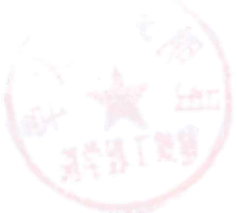 核 ；(3)制定智能建造专业核心课程教考分离计划，与省内外高校合作，积极推进教考分离。(4)以教材建设和精品资源共享课程建设，带动教学综合改革与建设。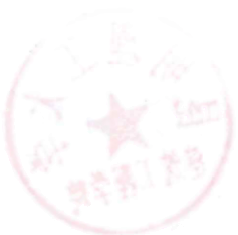 VI审核意见VI审核意见VI审核意见专 业 自 评 意 见(专业特色与优势，不足及改进措施)智能建造专业依托土木工程和工程管理两个国家级一流本科专业，整合学校信 息、人工智能、大数据等学科的师资力量，将信息技术与工程建造深度融合，培养 能够在建筑模块与智能集成设计、建筑智能施工技术、建筑智能装备、智能设施与 防灾、智能运维与管理等领域勇于创新，能够解决复杂工程问题的高级技术人才。专业在师资队伍、教学条件、课程体系、质量保证等各方面建立了良好的基础，取得了较好的教学改革成效，达到了本科学位授予点的水平。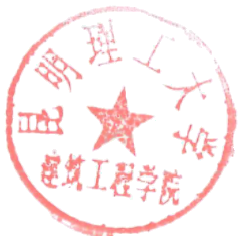 (专业特色与优势，不足及改进措施)智能建造专业依托土木工程和工程管理两个国家级一流本科专业，整合学校信 息、人工智能、大数据等学科的师资力量，将信息技术与工程建造深度融合，培养 能够在建筑模块与智能集成设计、建筑智能施工技术、建筑智能装备、智能设施与 防灾、智能运维与管理等领域勇于创新，能够解决复杂工程问题的高级技术人才。专业在师资队伍、教学条件、课程体系、质量保证等各方面建立了良好的基础，取得了较好的教学改革成效，达到了本科学位授予点的水平。专 业 自 评 意 见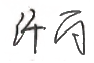 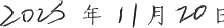 专业负责人(签章)专业负责人(签章)院 系 审 核 意 见同意申报。同意申报。院 系 审 核 意 见院系负责人(签章):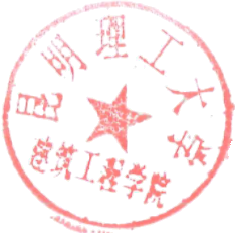 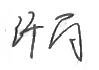 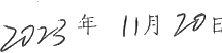 单 位 学 位 评 定 委 员 会 意 见本申报表提供材料和数据准确无误，真实可靠，不涉及国家秘密并可公开，同意上报，本校愿意承担由此材料真实性所带来的的一切后果和法律责任。特此承诺。单位学位评定委员会主席(签章)                年     月   日本申报表提供材料和数据准确无误，真实可靠，不涉及国家秘密并可公开，同意上报，本校愿意承担由此材料真实性所带来的的一切后果和法律责任。特此承诺。单位学位评定委员会主席(签章)                年     月   日